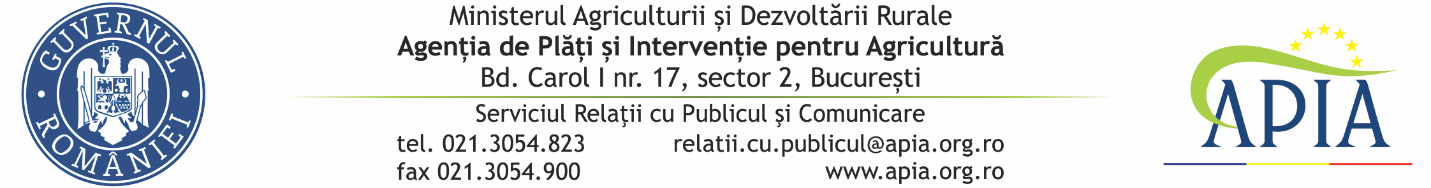 17 martie 2022COMUNICAT DE PRESĂAPIA a autorizat la plată peste 200 milioane euro pentru Ajutoarele Naționale Tranzitorii (ANT) - Campania 2021Agenția de Plăți și Intervenție pentru Agricultură (APIA) aduce la cunoștința beneficiarilor că până la data curentă a autorizat la plată Ajutoare Naționale Tranzitorii (ANT) în sectoarele vegetal și zootehnic aferente Campaniei 2021 în valoare de 204.540.707,42 euro, din care:Ajutor Național Tranzitoriu în sectorul vegetal în sumă de 82.237.165,57 euro, respectiv:ANT 1  - Ajutor Național Tranzitoriu pentru culturile amplasate pe teren arabil - 80.122.968,37 euro;ANT 3 - Ajutor Național Tranzitoriu pentru cânepa pentru fibră - 1.695,56 euro;ANT 4 -  Ajutor Național Tranzitoriu pentru tutun - 636.551,84 euro;ANT 5 -  Ajutor Național Tranzitoriu pentru hamei - 80.381,25 euro;ANT 6 - Ajutor Național Tranzitoriu pentru sfecla de zahăr - 1.395.568,55 euro.Ajutor Național Tranzitoriu în sectorul zootehnic în sumă de 122.303.541,85 euro, respectiv:ANT 7 - Ajutor Național Tranzitoriu - Schema decuplată de producție, specia bovine - sector lapte - 16.459.298,07 euro;ANT 8 - Ajutor Național Tranzitoriu - Schema decuplată de producție, specia bovine - sector carne - 70.754.091,61 euro;ANT 9 - Ajutor Național Tranzitoriu - Schema cuplată de producție, speciile ovine  - 31.102.980,88 euro;ANT 9 - Ajutor Național Tranzitoriu - Schema cuplată de producție, speciile caprine - 3.987.171,29 euro.Menționăm că plățile pentru Ajutoarele Naționale Tranzitorii în sectorul vegetal și zootehnic Campania 2021 se fac în lei, la cursul de schimb valutar de 4,9475 lei/euro stabilit de Banca Centrală Europeană în data de 30.09.2021 și publicat în Jurnalul Oficial al Uniunii Europene, seria C nr. 398/06 din 01.10.2021.”În 10 zile de la adoptarea Hotărârii de Guvern prin care au fost aprobate plafoanele alocate ajutoarelor naționale tranzitorii pentru anul de cerere 2021, APIA a autorizat la plată 91,32% din alocarea totală de 223.976.950 euro. Creșterea substanțială a plafoanelor Ajutoarelor Naționale Tranzitorii față de Campania 2020 și efectuarea în regim de urgență a plății ajutoarelor naționale tranzitorii au fost o prioritate pe agenda mea de lucru”, a declarat ministrul agriculturii, Adrian CHESNOIU.  APIA continuă în ritm accelerat autorizarea la plată a Ajutoarelor Naționale Tranzitorii în sectoarele vegetal și zootehnic până la concurența plafoanelor alocate pentru anul de cerere 2021 conform prevederilor Hotărârii de Guvern nr. 294 din 2 martie 2022, respectiv 88.562.700 euro plafon ANT sector vegetal și 135.414.250 euro plafon ANT sector zootehnic.Situația sumelor autorizate la plată pentru Ajutoarele Naționale Tranzitorii Campania 2021 la nivelul Centrelor Județene APIA este prezentată în tabelul din Anexă.APIA, mereu alături de fermieri!SERVICIUL RELAŢII CU PUBLICUL ŞI COMUNICAREANEXĂSituația sumelor autorizate la plată pentru Ajutoarele Naționale Tranzitorii (ANT)
CAMPANIA 2021 Situația sumelor autorizate la plată pentru Ajutoarele Naționale Tranzitorii (ANT)
CAMPANIA 2021 Situația sumelor autorizate la plată pentru Ajutoarele Naționale Tranzitorii (ANT)
CAMPANIA 2021 Situația sumelor autorizate la plată pentru Ajutoarele Naționale Tranzitorii (ANT)
CAMPANIA 2021 Situația sumelor autorizate la plată pentru Ajutoarele Naționale Tranzitorii (ANT)
CAMPANIA 2021 Situația sumelor autorizate la plată pentru Ajutoarele Naționale Tranzitorii (ANT)
CAMPANIA 2021 Situația sumelor autorizate la plată pentru Ajutoarele Naționale Tranzitorii (ANT)
CAMPANIA 2021 Situația sumelor autorizate la plată pentru Ajutoarele Naționale Tranzitorii (ANT)
CAMPANIA 2021 Situația sumelor autorizate la plată pentru Ajutoarele Naționale Tranzitorii (ANT)
CAMPANIA 2021 Situația sumelor autorizate la plată pentru Ajutoarele Naționale Tranzitorii (ANT)
CAMPANIA 2021 Situația sumelor autorizate la plată pentru Ajutoarele Naționale Tranzitorii (ANT)
CAMPANIA 2021 Centrul Județean APIAANT 1 culturi amplasate pe teren arabil
- euro -
ANT 3 cânepă pentru fibră- euro -ANT 4 tutun
- euro -ANT 5 hamei- euro -ANT 6 sfeclă de zahăr
- euro -ANT 7 Schema decuplată de producție, specia bovine - sector lapte
- euro -ANT 8 Schema decuplată de producție, specia bovine - sector carne
- euro -ANT 9 Schema cuplată de producție speciile caprine
- euro -ANT 9 Schema cuplată de productie speciile ovine
- euro -Total sumă autorizată ANT- Campania 2021
- euro -Alba1.003.961,331.596,220,009.899,1028.096,89876.652,083.249.332,4442.596,901.260.861,346.472.996,30Argeș688.779,460,0037.243,240,000,00152.378,87738.057,4736.830,34307.618,341.960.907,72Arad3.078.163,800,000,000,000,00793.852,942.018.146,7342.054,731.699.259,117.631.477,31București114.031,800,000,000,000,00883,78861,720,002.369,89118.147,19Bacău1.362.348,600,000,000,0061.785,69184.328,891.160.688,47202.497,90698.095,813.669.745,36Bihor2.437.542,670,000,000,000,00420.323,422.307.970,6134.683,211.060.350,846.260.870,75Bistrița - Năsăud466.280,330,000,000,000,00753.692,273.285.692,0842.272,881.042.133,555.590.071,11Brăila3.845.588,770,000,000,008.298,36435.104,661.458.697,06112.541,38813.906,356.674.136,58Botoșani2.478.166,7599,340,000,00150.783,05800.177,243.051.024,6887.855,25805.854,097.373.960,40Brașov726.749,030,000,000,00131.208,281.009.089,163.042.663,1434.667,901.402.132,966.346.510,47Buzău2.491.736,280,000,000,000,00326.273,521.601.835,2891.912,59688.342,255.200.099,92Cluj997.795,770,000,000,0079.698,14625.250,452.259.088,6348.074,921.656.563,865.666.471,77Călărași4.337.213,940,000,000,000,00425.634,28973.719,5178.560,89418.075,526.233.204,14Caraș - Severin743.551,910,000,000,000,00161.314,34687.126,0528.310,06868.712,542.489.014,90Constanța4.971.296,090,000,000,000,00360.410,581.896.380,54373.899,841.103.976,778.705.963,82Covasna661.296,000,000,000,0096.874,09857.341,381.902.468,948.112,53492.280,404.018.373,34Dâmbovița1.226.154,330,000,000,000,00113.285,82607.991,2869.962,72155.910,672.173.304,82Dolj4.560.204,580,00208.577,640,000,00263.062,79842.683,87499.543,63420.918,246.794.990,75Gorj269.628,390,000,000,000,00138.197,301.632.526,2257.535,17355.271,112.453.158,19Galați2.984.596,630,000,000,008.440,55140.573,84818.510,02225.455,17815.899,414.993.475,62Giurgiu2.217.376,730,000,000,000,00156.440,11374.657,0735.089,19129.993,472.913.556,57Hunedoara371.506,190,000,000,000,00250.341,071.035.701,0628.142,00591.487,742.277.178,06Harghita227.213,950,000,000,001.225,11696.976,313.008.085,0216.113,57333.601,094.283.215,05Ilfov1.048.421,160,00296.446,910,000,00199.499,72289.544,5917.193,1657.437,101.908.542,64Ialomița3.969.880,750,000,000,000,00336.673,25654.546,4971.592,75503.911,275.536.604,51Iași2.528.172,050,000,000,00329.506,72374.302,951.613.563,63117.641,26908.739,395.871.926,00Mehedinți1.221.443,280,000,000,000,0077.402,14579.224,32176.931,25306.447,512.361.448,50Maramureș350.230,900,000,000,000,00342.893,662.736.166,0747.207,59727.670,994.204.169,21Mureș1.527.112,430,0087.047,3465.354,69133.652,771.197.827,193.346.100,3860.706,291.165.140,877.582.941,96Neamț1.343.580,840,000,000,00240.639,86213.349,392.716.469,9752.742,40470.800,955.037.583,41Olt3.721.950,370,002.067,630,000,0068.106,77458.538,99229.359,23332.857,344.812.880,33Prahova1.131.358,750,000,000,000,00318.323,661.127.193,0863.799,81371.912,543.012.587,84Sibiu602.235,690,000,005.127,4649.460,42452.781,113.280.732,2761.712,781.847.839,826.299.889,55Sălaj662.699,510,000,000,000,00343.826,291.418.255,9837.540,861.013.402,233.475.724,87Satu Mare2.023.033,780,000,000,000,00500.882,221.553.196,8925.771,42771.424,194.874.308,50Suceava1.147.218,530,000,000,0044.016,23796.704,084.636.684,6830.673,82761.854,187.417.151,52Tulcea2.820.931,450,000,000,000,00169.093,222.659.082,02189.087,55912.240,016.750.434,25Timiș5.043.879,700,000,000,000,00477.728,141.330.480,1317.758,281.780.548,058.650.394,30Teleorman4.783.469,950,005.169,080,000,00306.735,53888.148,84276.905,67425.299,606.685.728,67Vâlcea350.463,900,000,000,000,0076.026,071.241.324,6355.823,24374.032,772.097.670,61Vrancea1.229.556,410,000,000,000,00198.897,991.083.832,7494.746,96443.502,313.050.536,41Vaslui2.356.145,590,000,000,0031.882,3966.659,591.187.098,02163.264,20804.304,414.609.354,20 Total80.122.968,371.695,56636.551,8480.381,251.395.568,5516.459.298,0770.754.091,613.987.171,2931.102.980,88204.540.707,42